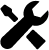 Off-the-shelf online courses 		Externally developed custom online courseInternally developed custom online coursesOnline induction programsMobile enabled induction programsLearning NuggetsOpen education resources / digital materials offered free at the point of use (eg content from providers or sources such as Wikipedia, OU etc)Virtual meetings Virtual classroomsVideo conferencing (including via Skype)Blended Learning ProgramsCommunities of Practices Online networks with internal and external people Mobile coursesMobile job aidsJob aidsOnline checklist systems Mobile checklist systemsMobile social networks PodcastingScreen recordings Databases of video content (Kaltura)  Training videos   Short 15sec videosVideos about internal best practice Videos about external best practice  Video or audio interviewsInteractive scenarios Online role-plays Online discussion and forums  - text based Online discussion and forums  - audio and video based Serious gamesSimulations3D Virtual Worlds Branching simulations/ Choose your adventure style Online performance development systemsSurveys and questionnaires Online peer review of performance Online assessment – quizzes Mobile assessment system – eg QTI player Online assessment – workplace evidence  Learning Management SystemsLearning Management Systems - integrated with HR systemsDiagnostic tools – skills focusCompetency management systemsInternal/Enterprise-wide information services (eg SharePoint, Google Docs, wikis )Online Communities of Practice			Third-party social networking or peer-to-peer sites (eg Facebook, LinkedIn, Twitter)In-house social media (eg Yammer, Ning)Learning portalsBlogs by employees Wikis with employee inpute-PortfoliosEmployee-generated content